CODE OF CONDUCTINTRODUCTIONThis Code of Conduct (‘Code’) has been adopted by Cottingham Parish Council (‘Authority’) as required by Section 27 of the Localism Act 2011 (‘Act’).The Authority has a statutory duty under the Act to promote and maintain high standards of conduct by its Members.This Code is not intended to be an exhaustive list of all the obligations that are placed on Members.  It is the responsibility of individual Members to comply with the provisions of the Code as well as such other legal obligations as may apply from time to time.  Members should also comply with the following “Nolan” principles:		Selflessness		Integrity		Objectivity		Accountability		Openness		Honesty		LeadershipWHO DOES THIS CODE APPLY TO AND WHEN DOES IT APPLY?This Code applies to all Members of the Authority and to all co-opted Members of any committee, sub-committee or joint committee of the Authority.This Code applies whenever a person is acting in his/her official capacity as a Member of the Authority or co-opted Member in the conduct of the Authority’s business, or acting as a representative of the Authority, including –at meetings of the Authority, its Committees and Sub-Committees	when acting as a representative of the Authority;	in discharging their functions as a Councillorat briefing meetings with officers; andat site visits.Any allegation received by the East Riding of Yorkshire Council Monitoring Officer that a Member has failed to comply with this Code will be dealt with under the Arrangements which that Authority has adopted for such purposes.WHAT STANDARDS OF CONDUCT ARE MEMBERS EXPECTED TO OBSERVE?You must treat others with respect and courtesy.You must not bully or intimidate any person.You must not do anything which may cause the Authority to breach any equality laws.You must not conduct yourself in a manner which could reasonably be regarded as bringing the Authority, or your office as a Member of the Authority, into disrepute.You must not knowingly prevent, or attempt to prevent, another person from gaining access to information to which they are entitled by law.You must act solely in the public interest and not use, or attempt to use, your position as a Member improperly to confer or secure for yourself or any other person an advantage or disadvantage.You must not do anything with compromises, or is likely to compromise, the impartiality of those who work for, or on behalf of, the Authority.You must only use, or authorise the use of, the Authority’s resources for proper purposes (regard being had to any applicable Local Authority Code of Publicity) and in accordance with the Authority’s procedural and policy requirements.You must not disclose information which is given to you in confidence, or information which you believe, or ought to be aware, is of a confidential nature, except where:you have the consent of the person authorised to give it;you are required to do so by law;the disclosure is made to a third party for the purpose of obtaining professional legal advice provided that the third party agrees not to disclose the information to any other person; orthe disclosure is reasonable in the public interest, made in good faith, and that you have consulted the East Riding of Yorkshire Council’s Monitoring Officer.DISCLOSABLE PECUNIARY INTERESTS (‘DPI’)You have a Disposable Pecuniary Interest (‘DPI’) in any business of the Authority if that interest falls under any of the descriptions in Appendix 1 of this Code.Disclosure RequirementYou must, within 28 days of taking office as a Member or co-opted Member, notify the East Riding of Yorkshire Council’s Monitoring Officer of any DPI as defined in Regulations made by the Secretary of State and set out in Appendix 1 of this Code, where the DPI is yours or your partner’s (which means spouse or civil partner, a person with whom you are living with as husband and wife or a person with whom you are living as civil partners).  You must also notify the East Riding of Yorkshire Council’s Monitoring Officer in writing within 28 days of becoming aware of any change in respect of your DPIs.You must make verbal declaration of the existence and nature of any DPI at any meeting of the Authority at which you are present at which an item of business which affects or relates to the subject matter of that interest is under consideration, at or before the consideration of the item of business or as soon as the interest becomes apparent.  Where the interest is deemed a “sensitive interest” (see paragraph 4.5), you need only declare the existence of the DPI but not in detail.If you are present at a meeting of the Authority, or any committee, or sub-committee, joint committee or joint sub-committee of the Authority, and you have a DPI in any matter to be considered or being considered at the meeting, unless a dispensation has been granted,you must not participate in any discussion on the matter at the meeting.You must not participate in any vote taken on the matter at the meeting.You must withdraw from the room or chamber whilst the matter is being discussed and voted on.If the interest is not registered and is not the subject of a pending notification, you must notify the East Riding of Yorkshire Council’s Monitoring Officer of the interest within 28 days.Sensitive InterestWhere you consider that disclosure of the details of a DPI could lead to you, or a person connected with you, being subject to violence or intimidation, and the East Riding of Yorkshire Council Monitoring Officer agrees, if the interest is entered on the register, copies of the register that are made available for inspection and any published version of the register will exclude details of the interest, but may state that you have a DPI, the details of which are withheld under Section 32(2) of the Act.Criminal Sanctions Relating to Disclosable Pecuniary InterestsA Member commits a criminal offence if, without reasonable excuse, youfail to notify the East Riding of Yorkshire Council’s Monitoring Officer of any DPI within 28 days of election;fail to disclose a DPI at a meeting if it is not on the register;fail to notify the East Riding of Yorkshire Council’s Monitoring Officer within 28 days of a DPI that is not on the register that you have disclosed to a meeting;participate in any discussion or vote on a matter in which you have a DPI; knowingly or recklessly provide information that is false or misleading in notifying the East Riding of Yorkshire Council’s Monitoring Officer of a DPI or in disclosing such an interest to a meeting.The criminal penalties available to a court are to impose a fine not exceeding level 5 on the standard scale and disqualification from being a Councillor for a maximum of 5 years.PERSONAL INTERESTSYou have a personal interest in any business of the Authority where either it relates to or is likely to affect –any body of which you are a member or in a position of general control or management and to which you are appointed or nominated by the Authority;any body – exercising functions of a public nature;directed to charitable purposes; orone of whose principal purposes includes the influence of public opinion or policy (including any political party or trade union), of which you are a member or in a position of general control or management.the interests of any person from whom you have received a gift or hospitality with an estimated value of at least £25.You have a personal interest in any business of the Authority where a decision in relation to that business might reasonably be regarded as affecting your well-being or financial position or the well-being of financial position of a relevant person to a greater extent than the majority of other council tax payers, ratepayers or inhabitants of the parish, as the case may be, affected by the decision, or relates to or is likely to affect any interests you have registered as a DPI.A relevant person is –a member of your family or any person with whom you have a close association; orany person or body who employs or has appointed such persons, any firm in which they are a partner, or any company of which they are directors;any person or body in whom such persons have a beneficial interest in a class of securities exceeding the nominal value of £25,000; orany body of a type described in sub-paragraph 5.1.1 and 5.1.2Disclosure RequirementIf you have a personal interest as defined in paragraph 5.1, you must, within 28 days of taking office as a Member or co-opted Member, notify the East Riding of Yorkshire Council’s Monitoring Officer in writing of such interest.  You must also notify the said Monitoring Officer in writing within 28 days of becoming aware of any change in respect of your personal interests defined in paragraph 5.1.Subject to paragraph 5.6, you must make a verbal declaration of the existence and nature of any personal interest you have under this paragraph, at any meeting of the Authority at which you are present at which an item of business which affects or relates to the subject matter of that interest is under consideration, at or before the consideration of the item of business or as soon as the interest becomes apparent.  Where the interest is deemed a “sensitive interest” (see paragraph 4.5), you need only declare the existence of the interest but not the detail.Where you have a personal interest in any business of the Authority which relates to or is likely to affect a body defined in paragraphs 5.1.1 and 5.1.2 you need only disclose to the meeting the existence and nature of that interest when you address the meeting on that business.Having disclosed a personal interest and providing it is not a prejudicial interest, you  may still continue to participate and vote on the matter at that meeting.PREJUDICIAL INTERESTSWhere you have a personal interest in any business of the Authority you also have a prejudicial interest in that business where the interest is one which a member of the public with knowledge of the relevant facts would reasonably regard as so significant that it is likely to prejudice your judgement of the public interest (unless that matter falls within one of the exempt categories detailed in paragraph 7) and where that business –affects your financial position or the financial position of a person or body described in paragraph 5.3; orrelates to the determining of any approval, consent, licence, permission or registration in relation to you or any person or body described in paragraph 5.3.Disclosure RequirementSubject to paragraph 6.3 where you have a prejudicial interest in any business of the Authority, you must make verbal declaration of the existence and nature of such interest at any meeting at which you are present at which an item of business which affects or relates to the subject matter of that interest is under consideration, at or before the consideration of the item of business or as soon as the interest becomes apparent and, unless a dispensation has been granted, -you must not participate in any discussion of the matter at the meeting.you must not participate in any vote taken on the matter at the meeting.You must withdraw from the room or chamber whilst the matter is being discussed and voted on.Where you have a prejudicial interest in any business of your Authority, you may attend a meeting but only for the purpose of making representations, answering questions or giving evidence relating to the business, provided that the public are also allowed to attend the meeting for the same purpose, where under a statutory right or otherwise and you leave the room or chamber where the meeting is held immediately after making representations, answering questions or giving evidence.EXEMPT CATEGORIESSubject to disclosing the interest at the meeting, you  may attend a meeting and vote on a matter where you have a prejudicial interest that relates to the functions of the Authority in respect of –an allowance, payment or indemnity given to Members;any ceremonial honour given to Members; andsetting a precept under the Local Government Finance Act 1992.REGISTER OF INTERESTSAny interests notified to the East Riding of Yorkshire Council’s Monitoring Office will be included in the register of members’ interests.  A copy of this register will be available for public inspection and will be published on the Authority’s website.For the purposes of this Code a DPI is the subject of a ‘pending notification’ where it has been notified to the East Riding of Yorkshire Council’s Monitoring Officer but has not yet been entered in the register of members’ interests in consequence of that notification.Draft Code – 30.1.13APPENDIX 1A ‘Disclosable Pecuniary Interest’ is an interest of yourself or your partner (which means spouse or civil partner, a person with whom you are living as husband or wife, or a person with whom you are living as if you are civil partners) within the following descriptions:These descriptions on interests are subject to the following definitions:“the Act” means the Localism Act 2011;“body in which the relevant person has a beneficial interest” means a firm in which the relevant person is a partner or a body corporate of which the relevant person is a director, or in the securities of which the relevant person has a beneficial interest;“director” includes a member of the committee of management of an industrial and provident society;“land” excludes an easement, servitude, interest or right in or over land which does not carry with a right for the relevant person (alone or jointly with another) to occupy the land or to receive income;“member” includes a co-opted member;“securities” means shares, debentures, debenture stock, loan stock, bonds, units of a collective investment scheme within the meaning of the Financial Services and Markets Act 2000 and other securities of any description, other than money deposited with a building society.InterestDescriptionEmployment, office, trade, profession or vocationAny employment, office, trade, profession or vocation carried on for profit or gain.SponsorshipAny payment or provision of any other financial benefit (other than from the relevant Authority) made or provided within the relevant period in respect of any expenses incurred by Members in carrying out duties as a member, or towards the election expenses of Members.This includes any payment or financial benefit from a trade union within the meaning of the Trade Union and Labour Relations (Consolidation) Act 1992.ContractsAny contract which is made between the relevant person (or a body in which the relevant person has a beneficial interest) and the relevant authority –Under which goods or services are to be provided or works are to be executed; andWhich has not been fully dischargedLandAny beneficial interest in land which is within the area of the relevant authority.LicencesAny licence (alone or jointly with others) to occupy land in the area of the relevant authority for a month or longer.Corporate tenanciesAny tenancy where (to Members’ knowledge) –the landlord is the relevant authority andthe tenant is a body in which the relevant person has a beneficial interest.SecuritiesAny beneficial interest in securities of a body where –that body (to Members’ knowledge) has a place of business or land in the area of the relevant authority; andeither – the total nominal value of the securities exceeds £25,000 or one hundredth of the total issued share capital of that body; orif the share capital of that body is of more than one class, the total nominal value of the shares of any one class in which the relevant person has a beneficial interest exceeds one hundredth of the total issued share capital of that class.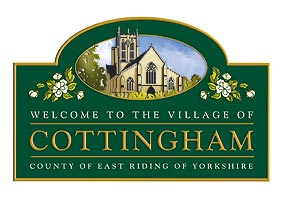 